        MIKULÁŠSKÁ NADÍLKApro všechny děti z mateřské školy v Tlumačově se uskuteční               v úterý 5.12.2023 v dopoledních hodináchSetkání s Mikulášem, čertem a andělem proběhne v rámci mikulášské tradice, proto prosíme rodiče, aby děti přišly oblečené hned od rána za andílky a čertíky. Budeme si společně povídat, zpívat a tancovat a za to všechno budou děti odměněni mikulášským balíčkem.                           Děkujeme za spolupráci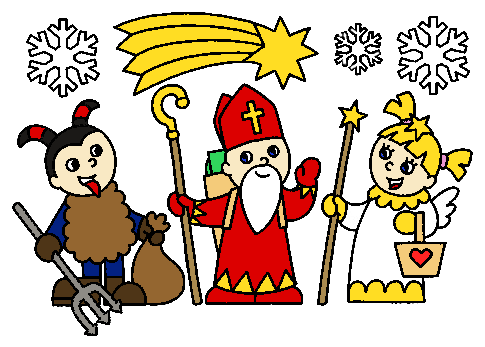                                    МІКУЛАШСЬКА НАДІЛКА              для всіх дітей дитячого садка відбудеться в Тлумачові                                  у вівторок 12.05.2023 вранціЗустріч із Сантою, дияволом та янголом відбудеться в рамках традиції Діда Мороза, тому просимо батьків, щоб діти зранку приходили в костюмах янголів та дияволів. Ми разом будемо спілкуватися, співати і танцювати, а за все це діти будуть нагороджені пакунком від Діда Мороза.                                     Дякуємо за співпрацю